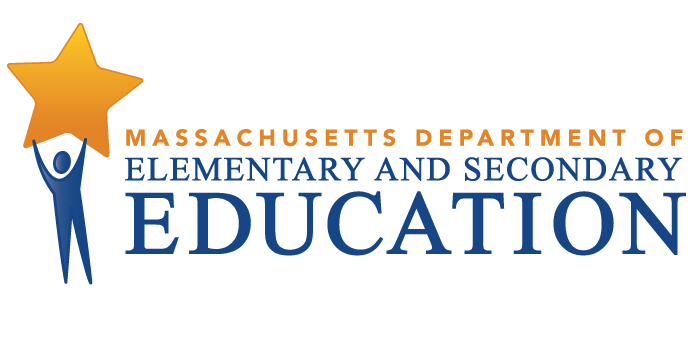 Tri-County Regional Vocational Technical SchoolTiered Focused Monitoring ReportContinuous Improvement and Monitoring PlanFor Group B Universal StandardsTier Level 2Date of Onsite Visit: April 28 & 30, 2021Date of Final Report: October 18, 2021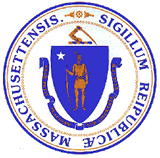 Jeffrey C. RileyCommissioner of Elementary and Secondary EducationDuring the 2020-2021 school year, Tri-County Regional Vocational Technical School participated in a Tiered Focused Monitoring Review conducted by the Department’s Office of Public School Monitoring. The purpose of the Tiered Focused Monitoring Review is to monitor compliance with regulatory requirements focusing on special education and civil rights. Districts/charter schools are reviewed every three years through Tiered Focused Monitoring. This review process emphasizes elements most tied to student outcomes and alternates the focus of each review on either Group A Universal Standards or Group B Universal Standards. Group A Universal Standards address:Student identificationIEP developmentProgramming and support servicesEqual opportunityGroup B Universal Standards address:Licensure and professional developmentParent/student/community engagementFacilities and classroom observationsOversightTime and learningEqual accessIn addition, the Department has reserved a specific set of criteria, collectively known as Targeted Standards, employed when LEA or school-level risk assessment data indicate that there is a potential issue. Identified Targeted Standards are assessed in addition to the Universal Standards. Universal Standards and Targeted Standards are aligned with the following regulations:Special Education (SE)Selected requirements from the federal Individuals with Disabilities Education Act (IDEA-2004); the federal regulations promulgated under that Act at 34 CFR Part 300; M.G.L. c. 71B, and the Massachusetts Board of Education’s Special Education regulations (603 CMR 28.00), as amended effective March 1, 2007. Civil Rights Methods of Administration and Other General Education Requirements (CR)Selected federal civil rights requirements, including requirements under Title VI of the Civil Rights Act of 1964; the Equal Educational Opportunities Act of 1974; Title IX of the Education Amendments of 1972; Section 504 of the Rehabilitation Act of 1973, and Title II of the Americans with Disabilities Act of 1990, together with selected state requirements under M.G.L. c. 76, Section 5 as amended by Chapter 199 of the Acts of 2011 and M.G.L. c. 269 §§ 17 through 19.Selected requirements from the Massachusetts Board of Education’s Physical Restraint regulations (603 CMR 46.00).Selected requirements from the Massachusetts Board of Education’s Student Learning Time regulations (603 CMR 27.00).Various requirements under other federal and state laws.Tiered Focused Monitoring allows for differentiated monitoring based on a district/charter school’s level of need, the Tiers are defined as follows: LEAs in Tiers 1 and 2 have been determined to have no or low risk:Tier 1/Self-Directed Improvement: Data points indicate no concern on compliance and performance outcomes – meets requirements.Tier 2/Directed Improvement: No demonstrated risk in areas with close link to student outcomes – low risk.LEAs in Tiers 3 and 4 have demonstrated greater risk:Tier 3/Corrective Action: Areas of concern include both compliance and studentoutcomes – moderate risk.Tier 4/Cross-unit Support and Corrective Action: Areas of concern have profound effect on student outcomes and ongoing compliance – high risk.The phases of Tiered Focused Monitoring for Tri-County Regional Vocational Technical School included:Self-Assessment Phase:The school reviewed special education and civil rights documentation for required elements including document uploads. The school reviewed a sample of special education student records selected across grade levels, disability categories and levels of need. Upon completion of these two internal reviews, the school’s self-assessment was submitted to the Department for review.On-site Verification Phase:Review of additional documents for special education and civil rights.Surveys of parents of students with disabilities: Parents of students with disabilities were sent a survey to solicit information regarding their experiences with the district’s implementation of special education programs, related services, and procedural requirements.Interviews of staff consistent with those criteria selected for onsite verification.Interview of parent advisory council (PAC) representative.Review of classrooms and other facilities: The chairperson interviewed staff and reviewed floor plans and photographs to determine general levels of compliance with program requirements.Report: For Tier 1 & 2 Tiered Focused Monitoring Reviews Following the onsite visit, the onsite team holds an informal exit meeting to summarize its comments for the superintendent or charter school leader. Within approximately 20 business days of the onsite visit, the onsite chairperson forwards to the superintendent or charter school leader the findings from the Tiered Focused Monitoring Review. All districts/charter schools in Tiers 1 and 2, as part of the reporting process, then develop a Continuous Improvement and Monitoring Plan (CIMP) for any criteria receiving a rating of "Partially Implemented," "Not Implemented," and “Implementation in Progress.” The CIMP outlines an action plan, identifies the success metric, describes the measurement mechanism, and provides a completion timeframe to bring those areas into compliance with the controlling statute or regulation. Districts and charter schools are expected to incorporate the CIMP actions into their district and school improvement plans, including their professional development plans.DEFINITION OF COMPLIANCE RATINGSTri County Regional Vocational Technical School SUMMARY OF COMPLIANCE CRITERIA RATINGS The review instruments, that include the regulatory requirements specific to the special education and civil rights criteria referenced in the table above, can be found at www.doe.mass.edu/psm/resources/default.html.CommendableAny requirement or aspect of a requirement implemented in an exemplary manner significantly beyond the requirements of law or regulation.ImplementedThe requirement is substantially met in all important aspects.Implementation in ProgressThis rating is used for criteria containing new or updated legal requirements and means that the district has implemented any old requirements contained in the criterion and is training staff or beginning to implement the new requirements in such a way that the onsite team anticipates that the new requirements will be implemented by the end of the school year.Partially ImplementedThe requirement, in one or several important aspects, is not entirely met.Not ImplementedThe requirement is totally or substantially not met.Not Applicable The requirement does not apply to the school district or charter school.Universal Standards Special EducationUniversal Standards Civil Rights and Other General Education RequirementsTargeted StandardsSpecial EducationIMPLEMENTEDSE 15, SE 35, SE 36, SE 50, SE 51, SE 52, SE 52A, SE 54, SE 55, SE 56CR 3, CR 7, CR 7A, CR 7B, CR 7C, CR 8, CR 10A, CR 10B,        CR 10C, CR 12A, CR 16, CR 17A, CR 20, CR 21, CR 22, CR 23, CR 24SE 44, SE 45, SE 46, SE 47PARTIALLYIMPLEMENTEDSE 32CR 25NOT IMPLEMENTEDNoneNOT APPLICABLENoneImprovement Area 1Criterion: SE 32 - Parent advisory council for special educationRating: Partially ImplementedDescription of Current Issue: A review of documentation and interviews indicated that although the vocational school has established a parent advisory council for special education (SEPAC), the SEPAC is not involved in advising the school on matters pertaining to the education and safety of students with disabilities, and in the planning, development, and evaluation of the school's special education programs and services.LEA Outcome: The school will engage the SEPAC in consultation on matters pertaining to the education and safety of students with disabilities, and in the planning, development, and evaluation of the school's special education programs and services. The school will hold quarterly consultation meetings and conduct an annual SEPAC survey.Action Plan: By November 28, 2021, the school will submit operational procedures for engaging the SEPAC in discussions regarding the education and safety of students with disabilities, and in the planning, development, and evaluation of special education programs and services. The procedures will include a schedule of quarterly SEPAC consultation meetings and an annual SEPAC survey.  By February 26, 2022, the school will submit evidence of consultation meetings held with SEPAC leadership. The school will also work with the SEPAC to develop a survey to gather additional information from parents of students with a disability.By May 6, 2022, the school will conduct a survey for parents of students with a disability. The school will submit a summary of the survey results and corresponding SEPAC recommendations. The Special Education Director will discuss the results and recommendations with school officials.Success Metric: By May 6, 2022, the school will obtain SEPAC input on matters pertaining to the education and safety of students with disabilities, and in the planning, development, and evaluation of special education programs and services. The school will conduct consultation meetings with SEPAC leadership, implement a survey, document the SEPAC's recommendations, and share the recommendations with school officials.Evidence:• Procedures for SEPAC engagement• Schedule for quarterly SEPAC consultation meetings• Agenda and attendance sheets for SEPAC consultation meetings• SEPAC survey, survey results, and recommendationsMeasurement Mechanism: Continuing after the completion deadline, the Special Education Director will hold quarterly consultation meetings with SEPAC leadership and work with them to conduct an annual SEPAC survey. Recommendations from the SEPAC will be shared with school officials.Completion Timeframe: 05/06/2022Improvement Area 2Criterion: CR 25 - Institutional self-evaluationRating: Partially ImplementedDescription of Current Issue: A review of documentation and interviews indicated that although the vocational school conducts a student equity assessment survey, this only evaluates access to vocational programming for students with a disability. The evaluation process does not address access to all programs in the school, including athletics and other extracurricular activities, for all students regardless of race, color, sex, gender identity, religion, national origin, limited English proficiency, sexual orientation, disability, or housing status.LEA Outcome: The school will review all aspects of its 9-12 programming to ensure that all students, regardless of race, color, sex, gender identity, religion, national origin, limited English proficiency, sexual orientation, disability, or housing status, have equal access to all programs, including athletics and other extracurricular activities. The school will develop and implement action plans to address any identified lack of access.Action Plan: By November 28, 2021, the school leadership team will participate in the LEA Equity Activity Guide and CR 24.25 Toolkit training provided by the Department of Elementary and Secondary Education. The training will specifically address the elements of an institutional self-evaluation. The school will also develop procedures to ensure that an institutional self-evaluation occurs annually.By February 26, 2022, the school will conduct equity walks in all school facilities to evaluate student access. Additionally, the school will conduct a data equity walk using achievement data; entrance criteria for advanced programming; supports for students; policies and procedures; bullying and discipline data; complaints about accessibility; distribution of students in school programs; and athletics and extracurricular participation. The school will submit a summary and analysis of the data gathered from the equity walks and data equity walk.By May 6, 2022, the school will conduct surveys for administrators, faculty, staff, families, and students to obtain feedback on student access to all programs. The school will submit a summary and analysis of the survey results. By May 6, 2022, the school will submit a narrative summary that includes identified concerns, recommendations, and action plans to address any access concerns.Success Metric: By May 6, 2022, the school will complete an institutional self-evaluation, review the results of the evaluation, and develop recommendations based upon identified areas of concern.Evidence:• Procedures for conducting an annual institutional self-evaluation   • Surveys for staff, students, and families• Summary of results from the equity walks, data equity walk, and surveys• A narrative summary of identified concerns, root cause analysis, recommendations, and action plansMeasurement Mechanism: Continuing after the completion deadline, the school will use the new procedures to ensure the completion of an annual evaluation of all aspects of its 9-12 programming to ensure all students regardless of race, color, sex, gender identity, religion, national origin, limited English proficiency, sexual orientation, disability, or housing status, have equal access to all programs, including athletics and other extracurricular activities. The school will develop and implement action plans to address any identified lack of access. Annual training will be provided to staff responsible for conducting the institutional self-evaluation.Completion Timeframe: 05/06/2022